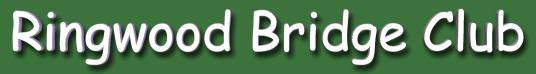 Lesson 3 How to bid 1NT and Play in NTOpening with 1NTBalanced hands holding 12-14 High Card Points (HCP) are opened 1NT.A balanced hand is one that does not contain any very short suits.Suitable shapes are:-4333			4432		          5332There is no disagreement about 4333 and 4432but bridge players are divided about 5332 if the 5 card suit is H or S. This you need to resolve with your partner.Responding to a 1NT openingWith 0-10 points and no 5 card suit responder passes.With 0-10 points and 5 D,H,or S  bid 2 of the suitWith 11 or 12 points bid 2NT (opener raises to 3NT holding 14 points)With 13 points or more raise to 3NT.With a 6 cars suit in H or S and 9-11 points bid 3 of the suit.Playing in NT contractsThere are four ways to win tricks.	By holding top cards  A23 opposite K45 will give you 2 tricks.By establishing high cards K Q J 5 opposite 10 4 will give 3 tricks once the opponents A has been driven out	By establishing a long suitA 2 3 0pposite K 7 6 5 4  will yield 4 tricks against normal distribution I trick must be lost and it is generally best to lose it straight away.	By FinessingA J 3 2  opposite K 10 4 5 will yield 3 or 4 tricks depending on the position of the QA Q opposite 2 3 has a 50% chance of making 2 tricksA J 10 opposite 2 3 4 hs a 75% chance of making 2 tricksProbable distribution of the opponents cardsIf the opponents hold an even nuber of cards expect then to be divided unevenly 6 missing cards will be divided 4-28 missing cards will be divided 5-3I the opponents hold an odd number of cards they will be divided as evenly as possible.5 missing cards will be 3-27 missing cards will be 4-3